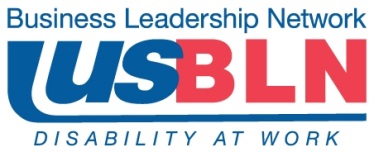 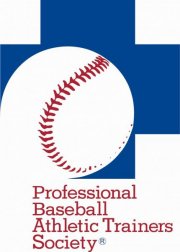 The PBATS program is a partnership between the USBLN® and the Professional Baseball Athletic Trainers Society of Major League Baseball (PBATS).  PBATS has undertaken an aggressive national communications program, entitled “Ability Transcends Challenges,” which uses illustrations from baseball to demonstrate that people with disabilities can be a significant engine in the economy of our country, if given the opportunity…just as baseball players with disabilities have played a significant role in the game of baseball.RETURN FORM VIA:  FAX TO CAMI TURCOTTE:  (800) 706-1335 | PRINT, SCAN & EMAIL:  CAMI@USBLN.ORG PHONE:  (800) 706-2710Thank you for your interest in this exclusive offer to become a Professional Baseball Athletic Trainers Society (PBATS) Program Champion.  Companies who join as a Champion are helping the USBLN® support the PBATS “Ability Transcends Challenges” program.  Status as a Champion is a one-time opportunity.  If you have any questions, please contact Sam Radbil, The Romano Group, LLC, at sam@theromanogroup.com. Complete this form and fax the application pages only to (800) 706-1335 or print, scan and email to cami@usbln.org.  Your application is a nonrefundable commitment and benefits begin to accrue immediately upon receipt by the USBLN®.  Your contribution may be tax deductible.  Please consult your tax advisor.  On behalf of my company, please accept our application as a PBATS Program Champion:BILLING INFORMATION:(Please choose either two $25,000 annual payments or a one-time $50,000 payment)          Two $25,000 annual payments (2014 and 2015)	          One-time $50,000 payment for two year commitment (2014 through 2015)TOTAL AMOUNT TO BE INVOICED:  Name: Title:Company (as it should appear in print):Address:City/State/Zip:Primary Contact – Name/Title:Phone: 						Email:Alternate Contact – Name/Title:Phone: 						Email:Accounting/Billing Contact – Name/Title:Phone: 						Email:PAYMENT INFORMATION:Direct Deposit 		Please invoice   	Include Purchase Order # (if applicable):Charge to:  					 		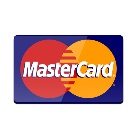 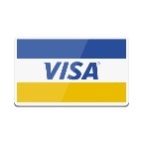 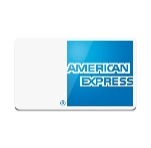 A 4% credit card handling fee will be added to the total.  Credit Card No:								Exp Date:(mm/yyyy)     Billing Name as it appears on the Card:Billing Name/Address (if different from above):  City/State/Zip: